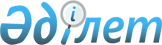 Көкшетау қалалық мәслихатының 2013 жылғы 25 желтоқсандағы № С-23/2 "2014-2016 жылдарға арналған қалалық бюджет туралы" шешіміне өзгерістер енгізу туралыАқмола облысы Көкшетау қалалық мәслихатының 2014 жылғы 30 сәуірдегі № C-26/4 шешімі. Ақмола облысының Әділет департаментінде 2014 жылғы 15 мамырда № 4185 болып тіркелді      РҚАО ескертпесі.

      Құжаттың мәтінінде түпнұсқаның пунктуациясы мен орфографиясы сақталған.

      2008 жылғы 4 желтоқсандағы Қазақстан Республикасының Бюджет кодексінің 106 бабының 2 тармағының 4) тармақшасына, Қазақстан Республикасының 2001 жылғы 23 қаңтардағы «Қазақстан Республикасындағы жергілікті мемлекеттік басқару және өзін-өзі басқару туралы» Заңының 6 бабының 1 тармағының 1) тармақшасына сәйкес, Көкшетау қалалық мәслихаты ШЕШІМ ЕТТІ:



      1. Көкшетау қалалық мәслихатының «2014-2016 жылдарға арналған қалалық бюджет туралы» 2013 жылғы 25 желтоқсандағы № С-23/2 (Нормативтік құқықтық актілерді мемлекеттік тіркеу тізілімінде № 3949 тіркелген, 2014 жылғы 16 қаңтарда «Көкшетау» және «Степной Маяк» газеттерінде жарияланған) шешіміне келесі өзгерістер енгізілсін:



      1 тармақ жаңа редакцияда баяндалсын:



      «1. 2014–2016 жылдарға арналған қалалық бюджет 1, 2 және 3 қосымшаларға сәйкес, оның ішінде 2014 жылға келесі көлемдерде бекітілсін:



      1) кірістер – 20 549 788,6 мың теңге, соның ішінде:



      салықтық түсімдер – 13 285 524 мың теңге;



      салықтық емес түсімдер – 44 790 мың теңге;



      негізгі капиталды сатудан түсетін түсімдер – 492 607,6 мың теңге;



      трансферттік түсімдер – 6 726 867 мың теңге;



      2) шығындар – 20 900 070 мың теңге;



      3) таза бюджеттік кредит беру – 52 951,5 мың теңге, соның ішінде:



      бюджеттік кредиттер – 55 560,5 мың теңге;



      бюджеттік кредиттерді өтеу – 2 609 мың теңге;



      4) қаржылық активтерімен операциялары бойынша сальдо – 397 097 мың теңге, соның ішінде:



      қаржылық активтерін сатып алу – 397 097 мың теңге;



      5) бюджеттік дефицит – -800 329,9 мың теңге;



      6) бюджеттік дефицитті қаржыландыру – 800 329,9 мың теңге.»;



      5 тармақ жаңа редакцияда баяндалсын:



      «5. 2014 жылға арналған қалалық бюджетте республикалық бюджеттің қаражаттары есебінен білім беру саласына 1 758 903 мың теңге сомасында ағымдағы мақсатты трансферттер қарастырылғаны ескерілсін, соның ішінде:



      1) ағымдағы мақсатты трансферттер 1 458 903 мың теңге сомасында, соның ішінде:



      негізгі орта және жалпы орта бiлiм беретiн мемлекеттiк мекемелердегі физика, химия, биология кабинеттерiн оқу жабдықтарымен жарақтандыруға – 8 194 мың теңге;



      мектепке дейінгі білім беру ұйымдарында мемлекеттік білім беру тапсырысын іске асыруға – 476 798 мың теңге;



      үш деңгейлі жүйе бойынша біліктілігін арттырудан өткен мұғалімдерге еңбекақыны көтеруге – 44 790 мың теңге;



      бастауыш, негізгі орта және жалпы орта білімді жан басына шаққандағы қаржыландыруға – 929 121 мың теңге;



      2) дамытуға мақсатты трансферттер 300 000 мың теңге сомасында, соның ішінде:



      Ақмола облысы Көкшетау қаласындағы 500 орындық № 2 орта мектебіне қосымша құрылысқа – 300 000 мың теңге.»;



      7 тармақ жаңа редакцияда баяндалсын:



      «7. 2014 жылға арналған қалалық бюджетте республикалық бюджет қаражаттары есебінен халықты әлеуметтік қамтамасыз етуге ағымдағы нысаналы трансферттер 65 839 мың теңге сомасында қарастырылғаны ескерілсін, соның ішінде:



      Өрлеу жобасы бойынша келісілген қаржылай көмекті енгізуге – 13 758 мың теңге;



      Көкшетау қаласында арнаулы әлеуметтік қызметтер стандарттарын енгізуге – 37 881 мың теңге;



      мемлекеттік атаулы әлеуметтік көмек төлеуге – 13 575 мың теңге;



      18 жасқа дейінгі балаларға мемлекеттік жәрдемақылар төлеуге – 625 мың теңге.»;



      8 тармақ жаңа редакцияда баяндалсын:



      «8. 2014 жылға арналған қалалық бюджетте республикалық бюджет қаражаттары есебінен 2 295 934 мың теңге сомасында нысаналы трансферттердің қарастырылғаны ескерілсін, соның ішінде:



      1) ағымдағы нысаналы трансферттер 180 182 мың теңге сомасында, соның ішінде:



      мүгедектердің өмір сапасын жақсартуына және құқықтарын қамтамасыз ету үшін амал жоспарын жүзеге асыру шегінде, мүгедектерге қызмет көрсету жерлерінде жол белгілерін және көрсеткіштер орнатуына – 1 246 мың теңге;



      мемлекеттік мекемелердің мемлекеттік қызметшілер болып табылмайтын жұмыскерлерінің, сондай-ақ жергілікті бюджеттерден қаржыландырылатын мемлекеттік кәсіпорындардың жұмыскерлерінің лауазымдық айлықақысына ерекше еңбек жағдайлары үшін ай сайынғы үстемақы төлеуге – 178 936 мың теңге;



      2) дамытуға нысаналы трансферттер 2 115 752 мың теңге сомасында, соның ішінде:



      инженерлік коммуникациялық инфрақұрылымды жобалау, дамыту, жайластыру және сатып алуына – 1 130 171 мың теңге;



      кезекте тұратындарға тұрғын үй құрылысына – 174 271 мың теңге;



      жас отбасыларға тұрғын үй құрылысына – 414 213 мың теңге;



      мамандандырылған уәкілетті ұйымдардың жарғылық капиталдарын ұлғайтуға – 397 097 мың теңге.»;



      11 тармақ жаңа редакцияда баяндалсын:



      «11. 2014 жылға арналған қалалық бюджетте республикалық бюджет есебінен 888 442 мың теңге сомасындағы бюджеттік кредит қарастырылғаны ескерілсін, оның ішінде:



      мамандарды әлеуметтік қолдау шараларын іске асыруға – 55 560 мың теңге;



      тұрғын үй жобалау, құрылысы және сатып алуына – 832 882 мың теңге.»;



      көрсетілген шешімнің 1, 5 қосымшалары осы шешімнің 1, 2 қосымшаларына сәйкес жаңа редакцияда баяндалсын.



      2. Осы шешім Ақмола облысының Әділет департаментінде мемлекеттік тіркелген күннен бастап күшіне енеді және 2014 жылдың 1 қаңтарынан бастап қолданысқа енгізіледі.      Бесінші шақырылған

      Көкшетау қалалық

      мәслихатының 26 кезекті

      сессияның төрағасы                         С.Кәкенов      Бесінші шақырылған

      Көкшетау қалалық

      мәслихатының хатшысы                       Б.Бегалин      «КЕЛІСІЛДІ»      Көкшетау қаласының әкімі                   Ж.Жұмағұлов

Көкшетау қалалық мәслихатының

2014 жылғы 30 сәуірдегі   

№ С-26/4 шешіміне      

1 қосымша          Көкшетау қалалық мәслихатының

2013 жылғы 25 желтоқсандағы 

№ С-23/2 шешіміне      

1 қосымша           

2014 жылға арналған қалалық бюджет

Көкшетау қалалық мәслихатының

2014 жылғы 30 сәуірдегі   

№ С-26/4 шешіміне      

2 қосымша          Көкшетау қалалық мәслихатының

2013 жылғы 25 желтоқсандағы 

№ С-23/2 шешіміне      

5 қосымша           

2014 жылға арналған қаладағы аудан, аудандық маңызы бар қала, кент, ауыл, ауылдық округінің бюджеттік бағдарламалары
					© 2012. Қазақстан Республикасы Әділет министрлігінің «Қазақстан Республикасының Заңнама және құқықтық ақпарат институты» ШЖҚ РМК
				СанатыСанатыСанатыСанатыСома,

мың теңгеСыныбыСыныбыСыныбыСома,

мың теңгеІшкі сыныбыІшкі сыныбыСома,

мың теңгеАтауыСома,

мың теңге12345I. Кірістер20549788,61Салықтық түсімдер13285524,0101Табыс салығы689000,02Жеке табыс салығы689000,0103Әлеуметтiк салық4095000,01Әлеуметтік салық4095000,0104Меншiкке салынатын салықтар1055112,01Мүлiкке салынатын салықтар588868,03Жер салығы89764,04Көлiк құралдарына салынатын салық376326,05Бірыңғай жер салығы154,0105Тауарларға, жұмыстарға және қызметтерге салынатын iшкi салықтар7154610,02Акциздер6968470,03Табиғи және басқа ресурстарды пайдаланғаны үшiн түсетiн түсiмдер51104,04Кәсiпкерлiк және кәсiби қызметтi жүргiзгенi үшiн алынатын алымдар113117,05Ойын бизнесі салығы21919,0108Заңдық мәнді іс-әрекеттерді жасағаны және (немесе) оған уәкілеттігі бар мемлекеттік органдар немесе лауазымды тұлғалар құжаттар бергені үшін алынатын міндетті төлемдер291802,01Мемлекеттік баж291802,02Салықтық емес түсiмдер44790,0201Мемлекеттік меншіктен түсетін кірістер15084,01Мемлекеттік кәсіпорындардың таза кіріс бөлігінің түсімдері2406,05Мемлекет меншігіндегі мүлікті жалға беруден түсетін кірістер12272,07Мемлекеттік бюджеттен берілген несиелер бойынша сыйақылар406,0202Мемлекеттiк бюджеттен қаржыландырылатын мемлекеттiк мекемелердiң тауарларды (жұмыстарды, қызметтердi) өткiзуiнен түсетiн түсiмдер2712,01Мемлекеттiк бюджеттен қаржыландырылатын мемлекеттiк мекемелердiң тауарларды (жұмыстарды, қызметтердi) өткiзуiнен түсетiн түсiмдер2712,0203Мемлекеттiк бюджеттен қаржыландырылатын мемлекеттiк мекемелер ұйымдастыратын мемлекеттiк сатып алуды өткiзуден түсетiн ақша түсiмдерi2140,01Мемлекеттiк бюджеттен қаржыландырылатын мемлекеттiк мекемелер ұйымдастыратын мемлекеттiк сатып алуды өткiзуден түсетiн ақша түсiмдерi2140,0204Мемлекеттік бюджеттен қаржыландырылатын, сондай-ақ Қазақстан Республикасы Ұлттық Банкінің бюджетінен (шығыстар сметасынан) ұсталатын және қаржыландырылатын мемлекеттік мекемелер салатын айыппұлдар, өсімпұлдар, санкциялар, өндіріп алулар6355,01Мұнай секторы ұйымдарынан түсетін түсімдерді қоспағанда, мемлекеттік бюджеттен қаржыландырылатын, сондай-ақ Қазақстан Республикасы Ұлттық Банкінің бюджетінен (шығыстар сметасынан) ұсталатын және қаржыландырылатын мемлекеттік мекемелер салатын айыппұлдар, өсімпұлдар, санкциялар, өндіріп алулар6355,0206Басқа да салықтық емес түсiмдер18499,01Басқа да салықтық емес түсiмдер18499,03Негізгі капиталды сатудан түсетін түсімдер492607,601Мемлекеттік мекемелерге бекітілген мемлекеттік мүлікті сату435924,61Мемлекеттік мекемелерге бекітілген мемлекеттік мүлікті сату435924,603Жердi және материалдық емес активтердi сату56683,01Жерді сату50000,02Материалдық емес активтерді сату6683,04Трансферттердің түсімдері6726867,002Мемлекеттiк басқарудың жоғары тұрған органдарынан түсетiн трансферттер6726867,02Облыстық бюджеттен түсетiн трансферттер6726867,0Функционалдық топФункционалдық топФункционалдық топФункционалдық топСома,

мың теңгеБюджеттік бағдарламалардың әкімшісіБюджеттік бағдарламалардың әкімшісіБюджеттік бағдарламалардың әкімшісіСома,

мың теңгеБағдарламаБағдарламаСома,

мың теңгеАтауыСома,

мың теңге12345II. Шығындар20900070,01Жалпы сипаттағы мемлекеттiк қызметтер305175,0112Аудан (облыстық маңызы бар қала) мәслихатының аппараты16113,4001Аудан (облыстық маңызы бар қала) мәслихатының қызметін қамтамасыз ету жөніндегі қызметтер15963,4003Мемлекеттік органның күрделі шығыстары150,0122Аудан (облыстық маңызы бар қала) әкімінің аппараты120691,1001Аудан (облыстық маңызы бар қала) әкімінің қызметін қамтамасыз ету жөніндегі қызметтер100862,1003Мемлекеттік органның күрделі шығыстары19829,0123Қаладағы аудан, аудандық маңызы бар қала, кент, ауыл, ауылдық округ әкімінің аппараты28187,5001Қаладағы аудан, аудандық маңызы бар қала, кент, ауыл, ауылдық округ әкімінің қызметін қамтамасыз ету жөніндегі қызметтер26538,5022Мемлекеттік органның күрделі шығыстары1649,0452Ауданның (облыстық маңызы бар қаланың) қаржы бөлімі30588,9001Ауданның (облыстық маңызы бар қаланың) бюджетін орындау және ауданның (облыстық маңызы бар қаланың) коммуналдық меншігін басқару саласындағы мемлекеттік саясатты іске асыру жөніндегі қызметтер23959,9003Салық салу мақсатында мүлікті бағалауды жүргізу2705,0010Жекешелендіру, коммуналдық мүлікті басқару, жекешелендіруден кейінгі қызмет және осыған байланысты дауларды реттеу1001,0011Коммуналдық меншікке түскен мүлікті есепке алу, сақтау, бағалау және сату2241,0018Мемлекеттік органның күрделі шығыстары682,0453Ауданның (облыстық маңызы бар қаланың) экономика және бюджеттік жоспарлау бөлімі23486,2001Экономикалық саясатты, мемлекеттік жоспарлау жүйесін қалыптастыру мен дамыту және ауданды (облыстық маңызы бар қаланы) басқару саласындағы мемлекеттік саясатты іске асыру жөніндегі қызметтер23363,2004Мемлекеттік органның күрделі шығыстары123,0467Ауданның (облыстық маңызы бар қаланың) құрылыс бөлімі86107,9040Мемлекеттік органдардың объектілерін дамыту86107,92Қорғаныс422494,5122Аудан (облыстық маңызы бар қала) әкімінің аппараты422494,5005Жалпыға бірдей әскери міндетті атқару шеңберіндегі іс-шаралар17494,5006Аудан (облыстық маңызы бар қала) ауқымындағы төтенше жағдайлардың алдын алу және оларды жою405000,03Қоғамдық тәртіп, қауіпсіздік, құқықтық, сот, қылмыстық-атқару қызметі105196,0458Ауданның (облыстық маңызы бар қаланың) тұрғын үй-коммуналдық шаруашылығы, жолаушылар көлігі және автомобиль жолдары бөлімі105196,0021Елдi мекендерде жол қозғалысы қауiпсiздiгін қамтамасыз ету105196,04Бiлiм беру6605134,4464Ауданның (облыстық маңызы бар қаланың) білім беру бөлімі566698,0009Мектепке дейінгі тәрбие және оқу ұйымдарының қызметін қамтамасыз ету89900,0040Мектепке дейінгі білім беру ұйымдарында мемлекеттік білім беру тапсырысын іске асыру476798,0464Ауданның (облыстық маңызы бар қаланың) білім беру бөлімі4357135,0003Жалпы білім беру4126782,0006Балаларға қосымша білім беру230353,0464Ауданның (облыстық маңызы бар қаланың) білім беру бөлімі29769,0018Кәсіптік оқытуды ұйымдастыру29769,0464Ауданның (облыстық маңызы бар қаланың) білім беру бөлімі287440,0001Жергілікті деңгейде білім беру саласындағы мемлекеттік саясатты іске асыру жөніндегі қызметтер14951,0004Ауданның (облыстық маңызы бар қаланың) мемлекеттік білім беру мекемелерінде білім беру жүйесін ақпараттандыру5272,0005Ауданның (облыстық маңызы бар қаланың) мемлекеттік білім беру мекемелері үшін оқулықтар мен оқу-әдiстемелiк кешендерін сатып алу және жеткізу63667,0007Аудандық (қалалық) ауқымдағы конкурстарды, мектеп олимпиадаларын және мектептен тыс іс-шараларын өткiзу14756,0012Мемлекеттік органның күрделі шығыстары168,0015Жетім баланы (жетім балаларды) және ата-аналарының қамқорынсыз қалған баланы (балаларды) күтіп-ұстауға қамқоршыларға (қорғаншыларға) ай сайынға ақшалай қаражат төлемі49594,0067Ведомстволық бағыныстағы мемлекеттік мекемелердің және ұйымдардың күрделі шығыстары139032,0467Ауданның (облыстық маңызы бар қаланың) құрылыс бөлімі1364092,4037Білім беру объектілерін салу және реконструкциялау1364092,46Әлеуметтiк көмек және әлеуметтiк қамсыздандыру617197,0451Ауданның (облыстық маңызы бар қаланың) жұмыспен қамту және әлеуметтік бағдарламалар бөлімі505498,0002Еңбекпен қамту бағдарламасы59529,0004Ауылдық жерлерде тұратын денсаулық сақтау, білім беру, әлеуметтік қамтамасыз ету, мәдениет, спорт және ветеринария мамандарына отын сатып алуға Қазақстан Республикасының заңнамасына сәйкес әлеуметтік көмек көрсету6945,0005Мемлекеттік атаулы әлеуметтік көмек21894,0006Тұрғын үй көмегін көрсету29452,0007Жергілікті өкілді органдардың шешімі бойынша мұқтаж азаматтардың жекелеген топтарына әлеуметтік көмек143279,0010Үйден тәрбиеленіп оқытылатын мүгедек балаларды материалдық қамтамасыз ету3111,0013Белгіленген тұрғылықты жері жоқ тұлғаларды әлеуметтік бейімдеу75855,0014Мұқтаж азаматтарға үйде әлеуметтiк көмек көрсету81680,001618 жасқа дейінгі балаларға мемлекеттік жәрдемақылар10302,0017Мүгедектерді оңалту жеке бағдарламасына сәйкес, мұқтаж мүгедектерді міндетті гигиеналық құралдармен қамтамасыз ету және ымдау тілі мамандарымен жеке көмекшілердің қызметтерін ұсыну72003,0023Халықты жұмыспен қамту орталықтарының қызметін қамтамасыз ету1448,0451Ауданның (облыстық маңызы бар қаланың) жұмыспен қамту және әлеуметтік бағдарламалар бөлімі110453,0001Жұмыспен қамту және әлеуметтік бағдарламаларды іске асыру саласындағы мемлекеттік саясатты халық үшін жергілікті деңгейде іске асыру қызметтері53575,0011Жәрдемақыларды және басқа да әлеуметтік төлемдерді есептеу, төлеу мен жеткізу бойынша қызметтерге ақы төлеу2165,0021Мемлекеттік органның күрделі шығыстары36278,0025Өрлеу жобасы бойынша келісілген қаржылай көмекті енгізу17917,0067Ведомстволық бағыныстағы мемлекеттік мекемелердің және ұйымдардың күрделі шығыстары518,0458Ауданның (облыстық маңызы бар қаланың) тұрғын үй-коммуналдық шаруашылығы, жолаушылар көлігі және автомобиль жолдары бөлімі1246,0050Мүгедектердің өмір сапасын жақсартуына және құқықтық қамтамасыз етуіне іс-шаралар жобасын іске асыруы1246,07Тұрғын үй-коммуналдық шаруашылық4510225,5458Ауданның (облыстық маңызы бар қаланың) тұрғын үй-коммуналдық шаруашылығы, жолаушылар көлігі және автомобиль жолдары бөлімі209361,0002Мемлекеттiк қажеттiлiктер үшiн жер учаскелерiн алып қою, соның iшiнде сатып алу жолымен және осыған байланысты жылжымайтын мүлiктi иелiктен шығару100000,0003Мемлекеттік тұрғын үй қорының сақтаулуын ұйымдастыру104361,0031Кондоминиум объектілеріне техникалық паспорттар дайындау5000,0467Ауданның (облыстық маңызы бар қаланың) құрылыс бөлімі2997613,7003Коммуналдық тұрғын үй қорының тұрғын үйін жобалау, салу және (немесе) сатып алу1820748,9004Инженерлік коммуникациялық инфрақұрылымды жобалау, дамыту, жайластыру және (немесе) сатып алу1176864,8479Ауданның (облыстық маңызы бар қаланың) тұрғын үй инспекциясы бөлімі8777,0001Жергілікті деңгейде тұрғын үй қоры саласындағы мемлекеттік саясатты іске асыру жөніндегі қызметтер8777,0467Ауданның (облыстық маңызы бар қаланың) құрылыс бөлімі10436,6006Сумен жабдықтау және су бұру жүйесін дамыту10436,6123Қаладағы аудан, аудандық маңызы бар қала, кент, ауыл, ауылдық округ әкімінің аппараты39946,0008Елді мекендерде көшелерді жарықтандыру12503,0009Елді мекендердің санитариясын қамтамасыз ету13624,0011Елді мекендерді абаттандыру мен көгалдандыру13819,0458Ауданның (облыстық маңызы бар қаланың) тұрғын үй-коммуналдық шаруашылығы, жолаушылар көлігі және автомобиль жолдары бөлімі1244091,2015Елдi мекендердегі көшелердi жарықтандыру75000,0016Елдi мекендердiң санитариясын қамтамасыз ету408412,0017Жерлеу орындарын күтiп-ұстау және туысы жоқтарды жерлеу4524,0018Елдi мекендердi абаттандыру және көгалдандыру756155,28Мәдениет, спорт, туризм және ақпараттық кеңістiк450379,8123Қаладағы аудан, аудандық маңызы бар қала, кент, ауыл, ауылдық округ әкімінің аппараты20096,0006Жергілікті деңгейде мәдени-демалыс жұмыстарын қолдау20096,0455Ауданның (облыстық маңызы бар қаланың) мәдениет және тілдерді дамыту бөлімі97303,0003Мәдени-демалыс жұмысын қолдау97303,0467Ауданның (облыстық маңызы бар қаланың) құрылыс бөлімі126231,0011Мәдениет объектілерін дамыту126231,0465Ауданның (облыстық маңызы бар қаланың) дене шынықтыру және спорт бөлімі38394,0001Жергілікті деңгейде дене шынықтыру және спорт саласындағы мемлекеттік саясатты іске асыру жөніндегі қызметтер8782,0004Мемлекеттік органның күрделі шығыстары11039,0006Аудандық (облыстық маңызы бар қаланың) деңгейде спорттық жарыстар өткiзу6541,0007Әртүрлi спорт түрлерi бойынша аудан (облыстық маңызы бар қала) құрама командаларының мүшелерiн дайындау және олардың облыстық спорт жарыстарына қатысуы12032,0455Ауданның (облыстық маңызы бар қаланың) мәдениет және тілдерді дамыту бөлімі76005,0006Аудандық (қалалық) кiтапханалардың жұмыс iстеуi52488,0007Мемлекеттік тілді және Қазақстан халықтарының басқа да тілдерін дамыту23517,0456Ауданның (облыстық маңызы бар қаланың) ішкі саясат бөлімі39676,0002Газеттер мен журналдар арқылы мемлекеттік ақпараттық саясат жүргізу жөніндегі қызметтер35266,0005Телерадио хабарларын тарату арқылы мемлекеттік ақпараттық саясатты жүргізу жөніндегі қызметтер4410,0455Ауданның (облыстық маңызы бар қаланың) мәдениет және тілдерді дамыту бөлімі18303,0001Жергілікті деңгейде тілдерді және мәдениетті дамыту саласындағы мемлекеттік саясатты іске асыру жөніндегі қызметтер13303,0032Ведомстволық бағыныстағы мемлекеттік мекемелердің және ұйымдардың күрделі шығыстары5000,0456Ауданның (облыстық маңызы бар қаланың) ішкі саясат бөлімі34371,8001Жергілікті деңгейде ақпарат, мемлекеттілікті нығайту және азаматтардың әлеуметтік сенімділігін қалыптастыруда мемлекеттік саясатты іске асыру жөніндегі қызметтер21811,8003Жастар саясаты саласындағы іс-шараларды жүзеге асыру11463,8032Ведомстволық бағыныстағы мемлекеттік мекемелердің және ұйымдардың күрделі шығыстары1096,29Отын-энергетика кешенi және жер қойнауын пайдалану350,0467Ауданның (облыстық маңызы бар қаланың) құрылыс бөлімі350,0009Жылу-энергетикалық жүйені дамыту350,010Ауыл, су, орман, балық шаруашылығы, ерекше қорғалатын табиғи аумақтар, қоршаған ортаны және жануарлар дүниесін қорғау, жер қатынастары50682,7474Ауданның (облыстық маңызы бар қаланың) ауыл шаруашылығы және ветеринария бөлімі25307,7001Жергілікті деңгейде ауыл шаруашылығы және ветеринария саласындағы мемлекеттік саясатты іске асыру жөніндегі қызметтер11104,7003Мемлекеттік органдардың күрделі шығындары254,0007Қаңғыған иттер мен мысықтарды аулауды және жоюды ұйымдастыру6406,0008Алып қойылатын және жойылатын ауру жануарлардың, жануарлардан алынатын өнімдер мен шикізаттың құнын иелеріне өтеу59,0099Мамандардың әлеуметтік көмек көрсетуі жөніндегі шараларды іске асыру7484,0463Ауданның (облыстық маңызы бар қаланың) жер қатынастары бөлімі18197,0001Аудан (облыстық маңызы бар қала) аумағында жер қатынастарын реттеу саласындағы мемлекеттік саясатты іске асыру жөніндегі қызметтер18197,0474Ауданның (облыстық маңызы бар қаланың) ауыл шаруашылығы және ветеринария бөлімі7178,0013Эпизоотияға қарсы іс-шаралар жүргізу7178,011Өнеркәсіп, сәулет, қала құрылысы және құрылыс қызметі96876,0467Ауданның (облыстық маңызы бар қаланың) құрылыс бөлімі31122,8001Жергілікті деңгейде құрылыс саласындағы мемлекеттік саясатты іске асыру жөніндегі қызметтер31122,8468Ауданның (облыстық маңызы бар қаланың) сәулет және қала құрылысы бөлімі65753,2001Жергілікті деңгейде сәулет және қала құрылысы саласындағы мемлекеттік саясатты іске асыру жөніндегі қызметтер18634,7003Ауданның қала құрылысы даму аумағын және елді мекендердің бас жоспарлары схемаларын әзірлеу47118,5004Мемлекеттік органның күрделі шығыстары12Көлiк және коммуникация1380106,0123Қаладағы аудан, аудандық маңызы бар қала, кент, ауыл, ауылдық округ әкімінің аппараты44024,0013Аудандық маңызы бар қалаларда, кенттерде, ауылдарда, ауылдық округтерде автомобиль жолдарының жұмыс істеуін қамтамасыз ету44024,0458Ауданның (облыстық маңызы бар қаланың) тұрғын үй-коммуналдық шаруашылығы, жолаушылар көлігі және автомобиль жолдары бөлімі1336082,0023Автомобиль жолдарының жұмыс істеуін қамтамасыз ету295622,0045Аудандық маңызы бар автомобиль жолдарын және елді мекендердің көшелерін күрделі және орташа жөндеу1040460,013Басқалар278967,2469Ауданның (облыстық маңызы бар қаланың) кәсіпкерлік бөлімі10505,2001Жергілікті деңгейде кәсіпкерлік пен өнеркәсіпті дамыту саласындағы мемлекеттік саясатты іске асыру жөніндегі қызметтер9403,2003Кәсіпкерлік қызметті қолдау802,0004Мемлекеттік органның күрделі шығыстары300,0123Қаладағы аудан, аудандық маңызы бар қала, кент, ауыл, ауылдық округ әкімінің аппараты9706,0040«Өңірлерді дамыту» бағдарламасы шеңберінде өңірлерді экономикалық дамытуға жәрдемдесу бойынша шараларды іске асыру9706,0452Ауданның (облыстық маңызы бар қаланың) қаржы бөлімі215267,0012Ауданның (облыстық маңызы бар қаланың) жергілікті атқарушы органының резерві215267,0453Ауданның (облыстық маңызы бар қаланың) экономика және бюджеттік жоспарлау бөлімі7019,0003Жергілікті бюджеттік инвестициялық жобалардың және концессиялық жобалардың техникалық-экономикалық негіздемелерін әзірлеу және оған сараптама жүргізу7019,0458Ауданның (облыстық маңызы бар қаланың) тұрғын үй-коммуналдық шаруашылығы, жолаушылар көлігі және автомобиль жолдары бөлімі36470,0001Жергілікті деңгейде тұрғын үй-коммуналдық шаруашылығы, жолаушылар көлігі және автомобиль жолдары саласындағы мемлекеттік саясатты іске асыру жөніндегі қызметтер36423,0013Мемлекеттік органның күрделі шығыстары47,014Борышқа қызмет көрсету406,0452Ауданның (облыстық маңызы бар қаланың) қаржы бөлімі406,0013Жергілікті атқарушы органдардың облыстық бюджеттен қарыздар бойынша сыйақылар мен өзге де төлемдерді төлеу бойынша борышына қызмет көрсету406,015Трансферттер6076879,9452Ауданның (облыстық маңызы бар қаланың) қаржы бөлімі6076879,9006Нысаналы пайдаланылмаған (толық пайдаланылмаған) трансферттерді қайтару21772,9007Бюджеттік алулар5404129,0024Мемлекеттік органдардың функцияларын мемлекеттік басқарудың төмен тұрған деңгейлерінен жоғарғы деңгейлерге беруге байланысты жоғары тұрған бюджеттерге берілетін ағымдағы нысаналы трансферттер650978,0III. Таза бюджеттік кредит беру:52951,5Бюджеттік кредиттер55560,510Ауыл, су, орман, балық шаруашылығы, ерекше қорғалатын табиғи аумақтар, қоршаған ортаны және жануарлар дүниесін қорғау, жер қатынастары55560,5474Ауданның (облыстық маңызы бар қаланың) ауыл шаруашылығы және ветеринария бөлімі55560,5009Мамандарды әлеуметтік қолдау шараларын іске асыруға берілетін бюджеттік кредиттер55560,55Бюджеттік кредиттерді өтеу2609,001Бюджеттік кредиттерді өтеу2609,01Мемлекеттік бюджеттен берілген бюджеттік кредиттерді өтеу2609,0IV. Қаржы активтерімен жасалатын операциялар сальдосы397097,0қаржы активтерін алу397097,013Басқалар397097,0458Ауданның (облыстық маңызы бар қаланың) тұрғын үй-коммуналдық шаруашылығы, жолаушылар көлігі және автомобиль жолдары бөлімі397097,0065Заңды тұлғалардың жарғылық капиталын қалыптастыру немесе ұлғайту397097,0V. Бюджет тапшылығы (профицит)-800329,9VI. Бюджет тапшылығын қаржыландыру (профицитті пайдалану)800329,9Функционалдық топФункционалдық топФункционалдық топФункционалдық топСома,

мың теңгеБюджеттік бағдарламалардың әкімшісіБюджеттік бағдарламалардың әкімшісіБюджеттік бағдарламалардың әкімшісіСома,

мың теңгеБағдарламаБағдарламаСома,

мың теңгеАтауыСома,

мың теңге12345Краснояр селолық округі әкімінің аппараты108684,51Жалпы сипаттағы мемлекеттiк қызметтер17305,5123Қаладағы аудан, аудандық маңызы бар қала, кент, ауыл, ауылдық округ әкімінің аппараты17305,5001Қаладағы аудан, аудандық маңызы бар қала, кент, ауыл, ауылдық округ әкімінің қызметін қамтамасыз ету жөніндегі қызметтер15656,5022Мемлекеттік органдардың күрделі шығыстары16497Тұрғын үй-коммуналдық шаруашылық34982123Қаладағы аудан, аудандық маңызы бар қала, кент, ауыл, ауылдық округ әкімінің аппараты34982008Елді мекендерде көшелерді жарықтандыру10901009Елді мекендердің санитариясын қамтамасыз ету12061011Елді мекендерді абаттандыру мен көгалдандыру120208Мәдениет, спорт, туризм және ақпараттық кеңістiк20096123Қаладағы аудан, аудандық маңызы бар қала, кент, ауыл, ауылдық округ әкімінің аппараты20096006Жергілікті деңгейде мәдени-демалыс жұмыстарын қолдау2009612Көлiк және коммуникация26595123Қаладағы аудан, аудандық маңызы бар қала, кент, ауыл, ауылдық округ әкімінің аппараты26595013Аудандық маңызы бар қалаларда, кенттерде, ауылдарда, ауылдық округтерде автомобиль жолдарының жұмыс істеуін қамтамасыз ету2659513Басқалар9706123Қаладағы аудан, аудандық маңызы бар қала, кент, ауыл, ауылдық округ әкімінің аппараты9706040«Өңірлерді дамыту» бағдарламасы шеңберінде өңірлерді экономикалық дамытуға жәрдемдесу бойынша шараларды іске асыру9706Станционный поселкесі әкімінің аппараты332751Жалпы сипаттағы мемлекеттiк қызметтер10882123Қаладағы аудан, аудандық маңызы бар қала, кент, ауыл, ауылдық округ әкімінің аппараты10882001Қаладағы аудан, аудандық маңызы бар қала, кент, ауыл, ауылдық округ әкімінің қызметін қамтамасыз ету жөніндегі қызметтер108827Тұрғын үй-коммуналдық шаруашылық4964123Қаладағы аудан, аудандық маңызы бар қала, кент, ауыл, ауылдық округ әкімінің аппараты4964008Елді мекендерде көшелерді жарықтандыру1602009Елді мекендердің санитариясын қамтамасыз ету1563011Елді мекендерді абаттандыру мен көгалдандыру179912Көлiк және коммуникация17429123Қаладағы аудан, аудандық маңызы бар қала, кент, ауыл, ауылдық округ әкімінің аппараты17429013Аудандық маңызы бар қалаларда, кенттерде, ауылдарда, ауылдық округтерде автомобиль жолдарының жұмыс істеуін қамтамасыз ету17429